ΘΕΜΑ: «Σύγκληση Συνεδρίασης Οικονομικής Επιτροπής»Παρακαλούμε όπως προσέλθετε την 1ην Αυγούστου 2023 ημέρα Τρίτη και ώρα 10.00΄, στην αίθουσα συνεδριάσεων του δημοτικού καταστήματος επί της οδού Μαραθωνοδρόμου αριθμ. 95, προκειμένου να συμμετάσχετε στη συνεδρίαση της Οικονομικής Επιτροπής δια ζώσης και με τηλεδιάσκεψη, σύμφωνα τις διατάξεις του άρθρου 11 του Ν. 5043/2023 (Α’ 91) και σύμφωνα με τις διατάξεις του άρθρου 75 του Ν. 3852/2010, όπως τροποποιήθηκαν από το άρθρο 77 του Ν. 4555/2018 και ισχύουν, όπου θα γίνει συζήτηση και θα ληφθούν αποφάσεις για τα κατωτέρω θέματα της ημερήσιας διάταξης:ΘΕΜΑΤΑ  ΗΜΕΡΗΣΙΑΣ  ΔΙΑΤΑΞΗΣΕισήγηση Οικονομικής Επιτροπής προς το Δημοτικό Συμβούλιο για τη λήψη απόφασης σχετικά με την αποδοχή όρων και προϋποθέσεων για τη συνομολόγηση επενδυτικού δανείου από το Ταμείο Παρακαταθηκών και Δανείων αναφορικά με το έργο: «Νέες Ψηφιακές Υπηρεσίες και ανάπτυξη ευφυών εφαρμογών και συστημάτων έξυπνων πόλεων στο Δήμο Φιλοθέης-Ψυχικού» ενταγμένου στο Ειδικό Αναπτυξιακό Πρόγραμμα «Αντώνης Τρίτσης»Λήψη απόφασης για Τροποποίηση της  υπ’ αριθ. 291/4-10-2022 απόφασης της Οικονομικής Επιτροπής περί  Αποδοχής χρηματοδότησης για την εκτέλεση του έργου του Δήμου Φιλοθέης – Ψυχικού με τίτλο: «Δράσεις Ηλεκτροκίνησης στο Δήμο Φιλοθέης – Ψυχικού" στον Άξονα Προτεραιότητας «Περιβάλλον», του Προγράμματος «ΑΝΤΩΝΗΣ ΤΡΙΤΣΗΣ»Έγκριση πρακτικών ηλεκτρονικής αποσφράγισης και αξιολόγησης των φακέλων: «Δικαιολογητικά Συμμετοχής», «Τεχνική Προσφορά» και «Οικονομική Προσφορά» του ηλεκτρονικού ανοικτού διαγωνισμού για την εκτέλεση της προμήθειας με τίτλο: «Προμήθεια ενός (1) νέου απορριμματοφόρου οχήματος τύπου μύλου χωρητικότητας 12m3» στο πλαίσιο της επιχορήγησης του Δήμου από το Πρόγραμμα «ΦΙΛΟΔΗΜΟΣ ΙΙ» του Υπουργείου Εσωτερικών, Άξονα Προτεραιότητας «Η τοπική ανάπτυξη και η προστασία του περιβάλλοντος», με τίτλο: «Προμήθεια απορριμματοφόρων και λοιπών οχημάτων αποκομιδής και μεταφοράς απορριμμάτων και ανακυκλώσιμων υλικών» όπως ισχύειΛήψη Απόφασης υποβολής πρότασης στο Πρόγραμμα «Ψηφιακός Μετασχηματισμός» 2021 – 2027 για την Πρόσκληση με κωδικό 01 και τίτλο «ΨΗΦΙΑΚΟΣ ΜΕΤΑΣΧΗΜΑΤΙΣΜΟΣ ΤΩΝ ΟΤΑ», έγκρισης Πρακτικού Διερεύνησης Τιμών και Μελέτης Ψηφιακού ΜετασχηματισμούΑπόδοση ποσού Φόρου ηλεκτροδοτούμενων χώρων στις Σχολικές επιτροπές του Δήμου μας,  εκκαθαριστικών μηνών Ιουλίου έως και Δεκεμβρίου 2022.Αποδοχή  ποσού   36.907,50  € ως 4η,5η και 6η μηνιαία κατανομή  έτους 2023, για  κάλυψη δαπανών εκτέλεσης έργων και επενδυτικών δραστηριοτήτωνΑποδοχή  ποσού 313.961,75  €  από τους  ΚΑΠ – Ζ΄  Κατανομή 2023Ανάθεση στη δικηγόρο Νικολέττα Παπαδαυίδ  προκειμένου να παραστεί στη δικάσιμο της 02/08/2023 ενώπιον του Μονομελούς Πρωτοδικείου Αθηνών και να συντάξει και καταθέσει σημείωμα επί του αιτήματος προσωρινής διαταγής με ΓΑΚ/ΕΑΚ: 76666/7453/2023 των εναγόμενων Σιόλα Σταυρούλας, Δρακάκη Νικολάου & Μακρυγιάννη Νικολέτας κατά του Δήμου Φιλοθέης-Ψυχικού.Λήψη απόφασης για εξώδικο συμβιβασμό του Δήμου επί αιτήσεων Πάπρα Αθανασίου και Γκαντζώρα Ισμήνης για λήψη αποζημίωσης εξαιτίας ζημιών από την κακοκαιρία «ΕΛΠΙΣ»Εξειδίκευση της πίστωσης «Υπηρεσίες ενεργειακού υπεύθυνου στα κτήρια Δήμου Φιλοθέης - Ψυχικού» με Κ.Α.Ε. 30.6112.0033 για τη σύναψη σύμβασης παροχής υπηρεσίας με τίτλο «Έκδοση Πιστοποιητικών Ενεργειακής Απόδοσης σε κτήρια Δήμου Φιλοθέης – Ψυχικού»Εξειδίκευση της πίστωσης «Μελέτες κτηριακών έργων» με Κ.Α.Ε. 30.7413.0063 για τη σύνταξη μελέτης με τίτλο «Ενεργειακή αναβάθμιση και βελτίωση λειτουργικότητας και προσβασιμότητας δημοτικού ακινήτου περιοχής Αγίας Βαρβάρας» και έγκρισης του υπ’ αρ. 27/2023 (α/α 111378/25.07.2023) τεύχους τεχνικών δεδομένωνΟρθή επανάληψη της υπ΄ αρ. 158/2023 απόφασης της Οικ. Επιτροπής περί εξειδίκευσης πίστωσης για τη διοργάνωση  μουσικής βραδιάς για τους δημότες και κατοίκους του Δήμου Φιλοθέης-Ψυχικού (συναυλία ONIRAMA).Εξειδίκευση της πίστωσης «ΑΝΑΒΑΘΜΙΣΗ ΑΘΛΗΤΙΚΩΝ ΕΓΚΑΤΑΣΤΑΣΕΩΝ ΔΗΜΟΥ ΦΙΛΟΘΕΗΣ - ΨΥΧΙΚΟΥ» με Κ.Α.Ε. 30.7326.0032 για τη σύνταξη μελέτης με τίτλο «Ανακατασκευή γηπέδων τέννις οδού Καλαβρύτων Ο.Τ.89 Ν. Ψυχικού» και έγκριση τευχών ανάθεσηςΟρθή επανάληψη της υπ΄αριθμ. 102/2023 απόφασης της Οικονομικής Επιτροπής περί  έγκρισης εξειδίκευσης πίστωσης για  την επιχορήγηση του  Κέντρου Κοινωνικής Φροντίδας Ατόμων Με Νοητική Στέρηση « ΕΣΤΙΑ» έτους  2023.Λήψη απόφασης αποδοχής των όρων συμμετοχής και υποβολής αιτήματος χρηματοδότησης στο πλαίσιο της Πρόσκλησης ΑΤΤ023, με τίτλο «ΣΥΝΕΧΙΣΗ ΔΟΜΩΝ ΠΑΡΟΧΗΣ ΒΑΣΙΚΩΝ ΑΓΑΘΩΝ: ΚΟΙΝΩΝΙΚΟ ΠΑΝΤΟΠΩΛΕΙΟ, ΠΑΡΟΧΗ ΣΥΣΣΙΤΙΟΥ, ΚΟΙΝΩΝΙΚΟ ΦΑΡΜΑΚΕΙΟ», για την υποβολή προτάσεων στο Πρόγραμμα ‘’Αττική’’    Ο  ΠΡOΕΔΡΟΣ                                                                                                            ΔΗΜΗΤΡΙΟΣ  ΓΑΛΑΝΗΣ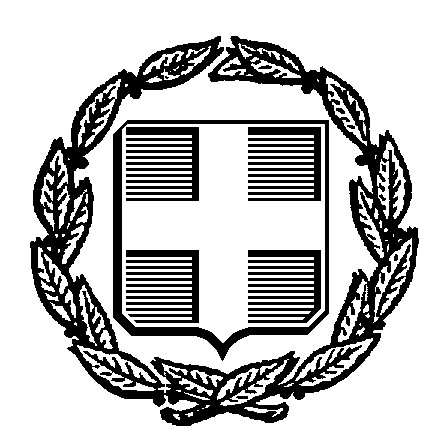 ΕΛΛΗΝΙΚΗ ΔΗΜΟΚΡΑΤΙΑΕΛΛΗΝΙΚΗ ΔΗΜΟΚΡΑΤΙΑ           Ψυχικό, 28/7/2023           Ψυχικό, 28/7/2023ΔΗΜΟΣ ΦΙΛΟΘΕΗΣ – ΨΥΧΙΚΟΥΔΗΜΟΣ ΦΙΛΟΘΕΗΣ – ΨΥΧΙΚΟΥ                               Αριθμ. Πρωτ.: 12847                               Αριθμ. Πρωτ.: 12847ΔΙΕΥΘΥΝΣΗ ΔΙΟΙΚΗΤΙΚΩΝ ΥΠΗΡΕΣΙΩΝΔΙΕΥΘΥΝΣΗ ΔΙΟΙΚΗΤΙΚΩΝ ΥΠΗΡΕΣΙΩΝΠΡΟΣ ΤΑΚΤΙΚΑ ΜΕΛΗ ΟΙΚΟΝΟΜΙΚΗΣ ΕΠΙΤΡΟΠΗΣ   ΖΕΠΠΟΥ-ΧΑΡΛΑΥΤΗ ΕΛΕΝΗΠΑΛΑΙΟΛΟΓΟΥ ΜΑΡΙΑ-ΧΡΙΣΤΙΝΑ ΠΑΠΑΧΡΟΝΗ ΓΕΩΡΓΙΟΚΑΡΑΤΖΑ ΖΑΦΕΙΡΙΑ (ΖΑΦΕΙΡΙΝΑ)ΞΥΡΙΔΑΚΗ ΠΑΝΤΕΛΗΧΑΡΟΚΟΠΟ ΠΑΝΤΕΛΗ ΤΜΗΜΑ ΥΠΟΣΤΗΡΙΞΗΣ ΠΟΛΙΤΙΚΩΝ ΟΡΓΑΝΩΝΤΜΗΜΑ ΥΠΟΣΤΗΡΙΞΗΣ ΠΟΛΙΤΙΚΩΝ ΟΡΓΑΝΩΝΠΡΟΣ ΤΑΚΤΙΚΑ ΜΕΛΗ ΟΙΚΟΝΟΜΙΚΗΣ ΕΠΙΤΡΟΠΗΣ   ΖΕΠΠΟΥ-ΧΑΡΛΑΥΤΗ ΕΛΕΝΗΠΑΛΑΙΟΛΟΓΟΥ ΜΑΡΙΑ-ΧΡΙΣΤΙΝΑ ΠΑΠΑΧΡΟΝΗ ΓΕΩΡΓΙΟΚΑΡΑΤΖΑ ΖΑΦΕΙΡΙΑ (ΖΑΦΕΙΡΙΝΑ)ΞΥΡΙΔΑΚΗ ΠΑΝΤΕΛΗΧΑΡΟΚΟΠΟ ΠΑΝΤΕΛΗ ΤΑΧ. Δ/ΝΣΗ: Μαραθωνοδρόμου 95ΤΑΧ. Δ/ΝΣΗ: Μαραθωνοδρόμου 95ΠΡΟΣ ΤΑΚΤΙΚΑ ΜΕΛΗ ΟΙΚΟΝΟΜΙΚΗΣ ΕΠΙΤΡΟΠΗΣ   ΖΕΠΠΟΥ-ΧΑΡΛΑΥΤΗ ΕΛΕΝΗΠΑΛΑΙΟΛΟΓΟΥ ΜΑΡΙΑ-ΧΡΙΣΤΙΝΑ ΠΑΠΑΧΡΟΝΗ ΓΕΩΡΓΙΟΚΑΡΑΤΖΑ ΖΑΦΕΙΡΙΑ (ΖΑΦΕΙΡΙΝΑ)ΞΥΡΙΔΑΚΗ ΠΑΝΤΕΛΗΧΑΡΟΚΟΠΟ ΠΑΝΤΕΛΗ Ψυχικό, Τ.Κ. 154 52Ψυχικό, Τ.Κ. 154 52ΠΡΟΣ ΤΑΚΤΙΚΑ ΜΕΛΗ ΟΙΚΟΝΟΜΙΚΗΣ ΕΠΙΤΡΟΠΗΣ   ΖΕΠΠΟΥ-ΧΑΡΛΑΥΤΗ ΕΛΕΝΗΠΑΛΑΙΟΛΟΓΟΥ ΜΑΡΙΑ-ΧΡΙΣΤΙΝΑ ΠΑΠΑΧΡΟΝΗ ΓΕΩΡΓΙΟΚΑΡΑΤΖΑ ΖΑΦΕΙΡΙΑ (ΖΑΦΕΙΡΙΝΑ)ΞΥΡΙΔΑΚΗ ΠΑΝΤΕΛΗΧΑΡΟΚΟΠΟ ΠΑΝΤΕΛΗ Πληρ.    : Σ. ΜάντακαΠληρ.    : Σ. ΜάντακαΠΡΟΣ ΤΑΚΤΙΚΑ ΜΕΛΗ ΟΙΚΟΝΟΜΙΚΗΣ ΕΠΙΤΡΟΠΗΣ   ΖΕΠΠΟΥ-ΧΑΡΛΑΥΤΗ ΕΛΕΝΗΠΑΛΑΙΟΛΟΓΟΥ ΜΑΡΙΑ-ΧΡΙΣΤΙΝΑ ΠΑΠΑΧΡΟΝΗ ΓΕΩΡΓΙΟΚΑΡΑΤΖΑ ΖΑΦΕΙΡΙΑ (ΖΑΦΕΙΡΙΝΑ)ΞΥΡΙΔΑΚΗ ΠΑΝΤΕΛΗΧΑΡΟΚΟΠΟ ΠΑΝΤΕΛΗ Τηλ.: 213 2014743-4ΠΡΟΣ ΤΑΚΤΙΚΑ ΜΕΛΗ ΟΙΚΟΝΟΜΙΚΗΣ ΕΠΙΤΡΟΠΗΣ   ΖΕΠΠΟΥ-ΧΑΡΛΑΥΤΗ ΕΛΕΝΗΠΑΛΑΙΟΛΟΓΟΥ ΜΑΡΙΑ-ΧΡΙΣΤΙΝΑ ΠΑΠΑΧΡΟΝΗ ΓΕΩΡΓΙΟΚΑΡΑΤΖΑ ΖΑΦΕΙΡΙΑ (ΖΑΦΕΙΡΙΝΑ)ΞΥΡΙΔΑΚΗ ΠΑΝΤΕΛΗΧΑΡΟΚΟΠΟ ΠΑΝΤΕΛΗ Fax: 210 672 2934ΠΡΟΣ ΤΑΚΤΙΚΑ ΜΕΛΗ ΟΙΚΟΝΟΜΙΚΗΣ ΕΠΙΤΡΟΠΗΣ   ΖΕΠΠΟΥ-ΧΑΡΛΑΥΤΗ ΕΛΕΝΗΠΑΛΑΙΟΛΟΓΟΥ ΜΑΡΙΑ-ΧΡΙΣΤΙΝΑ ΠΑΠΑΧΡΟΝΗ ΓΕΩΡΓΙΟΚΑΡΑΤΖΑ ΖΑΦΕΙΡΙΑ (ΖΑΦΕΙΡΙΝΑ)ΞΥΡΙΔΑΚΗ ΠΑΝΤΕΛΗΧΑΡΟΚΟΠΟ ΠΑΝΤΕΛΗ Εmail:epitropesds@0177.syzefxis.gov.grΚΟΙΝΑΝΑΠΛΗΡΩΜΑΤΙΚΑ ΜΕΛΗ ΟΙΚΟΝΟΜΙΚΗΣ ΕΠΙΤΡΟΠΗΣΧΑΝΑΚΟΥΛΑ ΑΘΑΝΑΣΙΟΤΡΕΖΟΥ ΜΑΡΙΑ-ΕΛΕΝΗΑΝΑΠΛΗΡΩΜΑΤΙΚΑ ΜΕΛΗ ΟΙΚΟΝΟΜΙΚΗΣ ΕΠΙΤΡΟΠΗΣΧΑΝΑΚΟΥΛΑ ΑΘΑΝΑΣΙΟΤΡΕΖΟΥ ΜΑΡΙΑ-ΕΛΕΝΗ(να παρευρεθούν στην συνεδρίαση της Οικονομικής Επιτροπής σε περίπτωση απουσίας των τακτικών μελών με τη σειρά της εκλογής τους).(να παρευρεθούν στην συνεδρίαση της Οικονομικής Επιτροπής σε περίπτωση απουσίας των τακτικών μελών με τη σειρά της εκλογής τους).